VYŘEŠÍME VAŠE DLUHY !Zastavíme exekuce,RYCHLE, LEGÁLNĚ PODLE INSOLVENČNÍHO ZÁKONA!ZÁKLADNÍ ANALÝZA A PORADENSTVÍ ZDARMAFINANCE-Šebánková, s.r.o., kancelář: Kupkova 380/2, BřeclavTel:+420608066398, e-mail: z.sebankova@email.cz,    www.finance-sebankova.cz, ODDLUŽENÍ    INSOLVENCE    ÚVĚROVÉ PORADENSTVÍ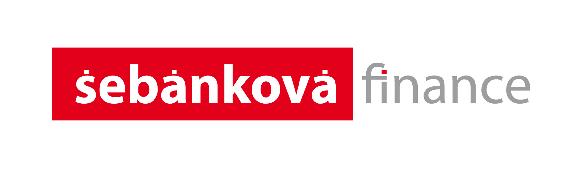 